               БОЙОРОК                                                РАСПОРЯЖЕНИЕ       20 октябрь   2020йыл                  №     24            20 октября  2020годаО назначении ответственного лица -  антиковидного инспектора  в Администрации сельском поселении Мутабашевский сельсовет  муниципального района Аскинский район Республики БашкортостанВ соответствии с поручением Главы Республики Башкортостан по итогам оперативного совещания в Правительстве Республики Башкортостан от 19 октября 2020 года,  в целях  профилактики  распространения новой коронавирусной инфекции (COVID-2019), организации деятельности коллектива с соблюдением всех  противоэпидемиологических мер: 1. Назначить Зарипову Людмилу Алексеевну, специалиста, ответственным лицом -  антиковидным  инспектором  в  Администрации сельского поселения Мутабашевский сельсовет муниципального района Аскинский район. 2. На время отсутствия Зариповой Людмилы Алексеевны на рабочем месте, в связи с нахождением в очередном отпуске либо по иным причинам, возложить исполнение обязанностей антиковидного инспектора на управляющего делами Хабибуллину Ильзиду Фларитовну.4. Всем назначенным лицам по исполнению обязанностей антиковидного инспектора, а также лицам их замещающим, необходимо пройти онлайн-курс обучения «Медицинский инспектор» (доступ к курсу по ссылке: https://med-inspector.ru/), с получением соответствующего сертификата.5. Контроль за исполнением данного распоряжения возложить на Главу сельского поселения Мутабашевский сельсовет муниципального района Аскинский район Минниахметову Илнару Фарисовну. Глава сельского поселенияМутабашевский сельсовет	  И.Ф.МинниахметоваС распоряжением ознакомлен (а): __________Л.А.Зарипова                                                           __________И.Ф.ХабибуллинаПриложениеИнформация об ответственном лице – антиковидном инспекторе («медицинском инспекторе») Управляющий делами Администрации сельского поселения:                          И.Ф.ХабибуллинаБАШҠОРТОСТАН РЕСПУБЛИКАҺЫАСҠЫН  РАЙОНЫ   МУНИЦИПАЛЬ РАЙОНЫНЫҢ МОТАБАШ  АУЫЛ  БИЛӘМӘҺЕ ХӘКИМИӘТЕ452886,Иске Мотабаш  ауылы,  Үзәк урамы, 29тел.: (34771) 2-66-35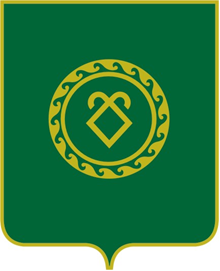 РЕСПУБЛИКА  БАШКОРТОСТАНАДМИНИСТРАЦИЯСЕЛЬСКОГО ПОСЕЛЕНИЯМУТАБАШЕВСКИЙ СЕЛЬСОВЕТМУНИЦИПАЛЬНОГО РАЙОНААСКИНСКИЙ РАЙОН  452886, с.Старый Мутабаш, ул.Центральная, 29тел.: (34771) 2-66-35№ п/пФИОДолжность Контактные телефоны (рабочий/мобильный)Электронная почтаРезультаты освоения курса «Медицинский инспектор» (прошел курс/ не прошел курс)1Зарипова Людмила Алексеевнаспециалист8987131744804.sp16@bashkortostan.ruпрошел курс2Хабибуллина Ильзида Фларитовнауправляющий делами8927931993404.sp16@bashkortostan.ruпрошел курс